Publicado en Santiago, Chile el 23/03/2017 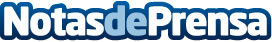 Roll2 estrena su nueva página web orientada a móvilesLa nueva página web tiene como objetivo el acercar a la empresa al mundo de las tecnologías móviles, mejorando así la experiencia del usuario y permitiendo así un contacto más fácil. El nuevo diseño 'responsive' se adapta a cada móvil y tablet del mercado, siendo un paso más en la integración de nuevas tecnologías al interior de la empresaDatos de contacto:Ricardo Olivares+56 2646 40 44Nota de prensa publicada en: https://www.notasdeprensa.es/roll2-estrena-su-nueva-pagina-web-orientada-a Categorias: Telecomunicaciones E-Commerce Consumo Otras Industrias http://www.notasdeprensa.es